ورقة عمل للصف السادس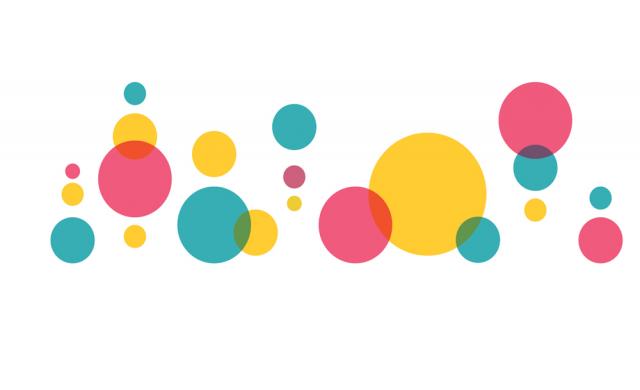 بموضوع مركب البيئة الضوء وتأثيره على تنوع الأنواعالاسم: ________________                       التاريخ:________________السؤال الأول:تنوع الأنواع هو:أ. وجود أنواع متعددة من الكائنات الحية في بيئة حياتية واحدة.ب. وجود نوع واحد من الكائنات الحية في بيئات حياتية مختلفة .ج. عدم وجود كائنات حية في البيئة الحياتية .د. جميع الاجابات خاطئة .السؤال الثاني:أية جملة تفسر على أفضل وجه لماذا تنمو الطحالب الخضراء فقط على عمق 100 متر من سطح الماء؟لا توجد للطحالب جذور تربطها بقاع البحر. 	الطحالب تستطيع العيش فقط في المنطقة التي يتوفر فيها ضوء كافٍ.في عمق 100 متر يوجد ضغط أكبر مما يجب، لا يمكنها من البقاء.لو عاشت الطحالب تحت 100 متر، تأكلها الحيوانات.السؤال الثالث:اذكروا شرطين يسودان في أعماق المحيط، يصعبان عيش معظم المخلوقات الحية في مثل هذه البيئة.1._________________.2._________________.السؤال الرابع:صفوا مثال لظاهرة في البيئة تُشير إلى وجود علاقة بين النباتات والضوء._____________________________________________________________________________________________________________________.السؤال الخامس:تنمو على أشجار في حرش كثيف نباتات متسلقة. وتيرة نمو النباتات المتسلقة كبيرة بشكل خاص.تساعد هذه الصفة النباتات المتسلقة في مواجهة:النقص في الهواء.النقص في الماء.النقص في التربة.النقص في الضوء.السؤال السادس:لاحظ أحمد وجود نباتات بالقرب من باب مغارة معينة، عندما دخل إلى المغارة المظلمة وجد فيها عين ماء صغير لكن لم يشاهد أي نبتة داخل المغارة.لماذا حسب رأيكم لم تنبت أي نبتة داخل المغارة على الرغم من وجود الماء؟______________________________________________________________________________________________________.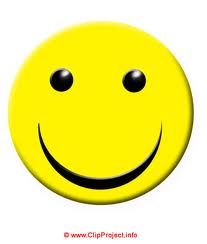 